Преподаваемые дисциплины: географияСпециальность: учитель географииОбразованиевысшее, БГУСтаж работы по специальности: 29 летОпыт работыПовышение квалификации: 2014г.
 Общий стаж работы: 29 лет Прием по личным вопросам по предварительной записи  по телефону: 8(34765)285-83:  вторник  09.00 - 14.00  суббота    9.00 - 13.00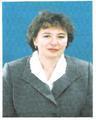 